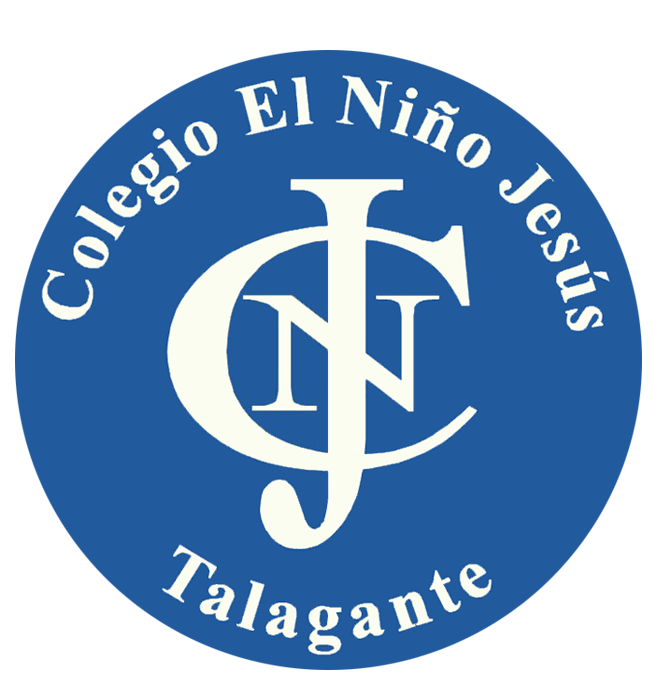 PRE-KINDER 2020ESTIMADA FAMILIA:Con la finalidad de poder apoyarlos en la puesta en marcha de actividades desde sus hogares, es que sentimos la necesidad de utilizar distintas herramientas de evaluación y trabajo con nuestros niños y niñas.  Y por supuesto  trabajar de manera conjunta con los padres y apoderados,  con el fin de lograr  aprendizajes significativos en nuestros  niños y niñas…Necesitamos que ustedes puedan observar a su hijo (a) durante las actividades cotidianas que realizan habitualmente en casa  y recordar las actividades enviadas  las semanas pasadas.Para ello utilizaremos un método de evaluación simple, una rúbrica que permite que profesores y apoderados,  evalúen ciertos objetivos de aprendizaje que deben estar presentes en alguna medida en los niños y niñas, lo cual nos proveerá de valiosa información para poder cimentar y reestructurar las próximas actividades a enviar. Rogamos contar con su ayuda y compromiso como Padres y Apoderados para realizar y contestar estos indicadores enviados.La rúbrica se debe ir contestando con una x en el casillero donde se encuentran unas caritas, las cuales dicen casi nunca- a veces- siempre. (Se marca una sola opción, por cada indicador) Se puede trabajar directamente en Word y luego reenviar a un correo institucional que tendremos como curso. Necesitamos que sean lo más transparente y honesto, pues esto no es una calificación, es una autoevaluación para poder seguir apoyando y potenciando en las habilidades y aprendizajes de nuestros queridos estudiantes. NOMBRE DEL ESTUDIANTE: ÁMBITO DE APRENDIZAJE: DESARROLLO PERSONAL Y SOCIAL NÚCLEO: INDEPENDENCIA Y AUTONOMÍANÚCLEO: CONVIVENCIA Y CUIDADANIA. NÚCLEO: CORPORALIDAD Y MOVIMIENTO.ÁMBITO: COMUNICACIÓN INTREGRALNÚCLEO: LENGUAJE VERBAL.NÚCLEO: LENGUAJES ARTÍSTICOSNÚCLEO: COMPRENSION DEL ENTORNO SOCIOCULTURAL NÚCLEO: PENSAMIENTO MATEMÁTICO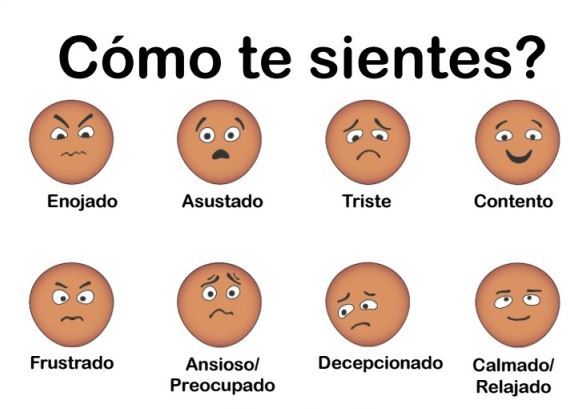 CASI NUNCAA VECESSIEMPRERealiza tareas sencillas como poner la mesa, ordenar sus juguetes, etc.Come sin ayuda, sin derramar los alimentos.Abrir-cerrar, tapar-destapar, (potes) abotonar-desabotonar.Se viste y se desviste sin pedir ayuda.Se pone los zapatos y saca los zapatos sin ayuda.Se lava manos y cara cuando lo requiere.Se cepilla los dientesDespués de ir al baño (defecar) se limpia solito.(a)  CASI NUNCAA VECESSIEMPRERespeta algunas rutinas o reglas establecidas en casa.Cuando los adultos están hablando el espera su turno para hablar. Coopera en algunas tareas compartidas en casa, como el orden los juguetes, etc. Utiliza palabras de cortesía: gracias, por favor, etc. CASI NUNCAA VECESSIEMPRELogra rasgar papeles con sus deditos. Recorta una figura sencilla sin cortarse ni romperla.Toma correctamente el lápizColorear figuras de distintos tamaños con lápices de colores, cera Corre con un balón en las manosLanza y atrapa balón con las manos  sin que se le caigaEsquiva obstáculos al correr, jugar, etc Salta con pies juntosSalta en un pieCASI NUNCAA VECESSIEMPREEscucha atento y sigue las instrucciones que se le dan. (Durante las actividades de trabajo o las de la vida cotidiana).Manifiesta interés por ver y escuchar videos o canciones desde youtube.Identifica la vocal “A”Asocia la vocal “A” con alguna imagen con su sonido inicial y lo nombra.CASI NUNCAA VECESSIEMPREDibuja figura reconocibleDibuja figura animal reconocibleCanta canciones Baila al ritmo de una canciónCASI NUNCAA VECESSIEMPREDice su nombre y se identifica con él.Dice el nombre de su papá, mamá, hermanos, abuelos, etc. CASI NUNCAA VECESSIEMPREReconoce los números del 0 al 2 Con material concreto (porotos, piedritas) completa las cantidades de los números del 0 al 2Identifica concepto  dentro-fueraIdentifica  concepto  arriba-abajoIdentifica  concepto muchos pocosIdentifica  concepto cerca-lejos. Reconoce el concepto grande-chico